UCHWAŁA NR LII/1274/2017 RADY MIASTA STOŁECZNEGO WARSZAWY z dnia 6 lipca 2017 r.zmieniająca uchwałę w sprawie powołania Młodzieżowej Rady miasta stołecznego WarszawyNa podstawie art. 5b ust. 2 i 3 ustawy z dnia 8 marca 1990 r. o samorządzie gminnym (Dz. U. z 2016 r. poz. 446, 1579 i 1948) uchwala się, co następuje:	§ 1. W uchwale nr LXIV/1995/2009 Rady m.st. Warszawy z dnia 22 października 2009 r. w sprawie powołania Młodzieżowej Rady miasta stołecznego Warszawy załącznik do uchwały otrzymuje brzmienie załącznika do niniejszej uchwały.§ 2. Wykonanie uchwały powierza się Prezydentowi m.st. Warszawy.§ 3. Uchwała podlega ogłoszeniu w Biuletynie Informacji Publicznej m.st. Warszawy.§ 4. Uchwała wchodzi w życie z dniem podjęcia.WiceprzewodniczącaRady m.st. Warszawy( - )Ewa Masny-AskanasZałącznik do uchwały LII/1274/2017Rady m.st. Warszawyz dnia 6 lipca 2017 r.StatutMłodzieżowej Rady m.st. WarszawyPreambuła W trosce o dobro młodzieży,mając na uwadze potrzebę aktywnego uczestnictwa młodych ludzi w procesie budowania demokratycznego i obywatelskiego społeczeństwa, wspierania zainteresowań i ambicji młodych mieszkańców, zwiększenie wpływu młodzieży na sprawy Miasta,realizując ustawowy obowiązek wspierania i upowszechniania idei samorządności wśród mieszkańców gminy, wspomagania samorządności uczniowskiej i młodzieżowej,działając w celu upowszechniania wśród młodzieży podstawowych zasad funkcjonowania samorządu terytorialnego,pragnąc zapewnić integrację środowisk młodzieżowych,dając młodym ludziom wpływ na rozwój miasta, a przede wszystkim zapewniając realny udział w procesie decydowania o sprawach związanych z młodzieżą,na podstawie praw wynikających z przepisów o samorządzie gminnym,ustanawia sięStatut Młodzieżowej Rady m.st. Warszawy.Rozdział IPostanowienia ogólne§ 1Statut określa zasady działania i tryb wyboru członków Młodzieżowej Rady m.st. Warszawy, zwanej dalej „MRW”.§ 2Siedzibą MRW jest miasto stołeczne Warszawa.Kadencja MRW trwa 2 lata licząc od dnia zwołania pierwszej sesji MRW. MRW ma prawo używania herbu i barw m.st. Warszawy z dopiskiem „Młodzieżowa Rada m.st. Warszawy” oraz logo MRW według wzorów określonych w załączniku do Statutu.§ 3Przy MRW powołany jest Doradca MRW. Doradcę powołuje Rada m.st. Warszawy na wniosek MRW, wyrażony w jej uchwale.Zadaniem Doradcy MRW jest pomoc merytoryczna i organizacyjna radnym MRW, w związku z bieżącą działalnością MRW, oraz zapewnienie właściwych warunków umożliwiających swobodny przepływ informacji pomiędzy MRW a organami m.st. Warszawy oraz Urzędem m.st. Warszawy.Rozdział IIZakres działania i zadania MRW§ 4Celem MRW jest podejmowanie działań na rzecz młodzieży oraz czynności o charakterze konsultacyjnym w zakresie: spraw dotyczących młodzieży, w szczególności edukacji, kultury, sportu, rekreacji, bezpieczeństwa, zagospodarowania przestrzennego i spraw społecznych;promowania idei społeczeństwa obywatelskiego;wspierania samorządności młodzieży na poziomie szkolnym, dzielnicowym i miejskim;upowszechniania zasad działania samorządu terytorialnego wśród młodzieży;wspierania aktywnego uczestnictwa młodzieży w życiu m.st. Warszawy;integracji i współpracy środowisk młodzieżowych na terenie m.st. Warszawy;zaspokajania potrzeb i oczekiwań młodych mieszkańców m.st. Warszawy. § 5W sprawach dotyczących młodzieży MRW realizuje swoje cele poprzez:reprezentowanie głosu warszawskiej młodzieży w dialogu z Radą m.st. Warszawy, Prezydentem m.st. Warszawy i Urzędem m.st. Warszawy;przedstawianie opinii wobec organów administracji samorządowej m.st. Warszawy;inicjowanie i promowanie działań o charakterze społecznym, edukacyjnym, kulturalnym, sportowym, rekreacyjnym i ekologicznym;współpracę z Biurami Urzędu m.st. Warszawy;współpracę z młodzieżowymi radami dzielnic, innych miast i gmin oraz przedstawicielami młodzieży innych państw. § 6Do zadań MRW należy:wybór i odwoływanie Przewodniczącego MRW i pozostałych członków Prezydium MRW;powoływanie Komisji Rewizyjnej i innych komisji MRW;uchwalanie rocznego planu wydatków MRW, w ramach środków przyznanych na dany rok w budżecie Biura Rady m.st. Warszawy;przyjmowanie sprawozdań z działalności Prezydium MRW, Komisji Rewizyjnej i innych komisji;podejmowanie uchwał w sprawie wygaśnięcia mandatu członka MRW i przeprowadzania wyborów uzupełniających;proponowanie zmian do Statutu MRW;uchwalenie Regulaminu pracy MRW.§ 7Środki finansowe zapewniające realizację celów statutowych MRW pochodzą z budżetu m.st. Warszawy i są wydzielone w budżecie Biura Rady m.st. Warszawy.  Rozdział IIITryb wyboru członków MRW§ 8MRW składa się z nie więcej niż 38 radnych.Wybory do MRW odbywają się poprzez wydelegowanie po dwóch przedstawicieli przez poszczególne młodzieżowe rady dzielnic i dwóch przedstawicieli szkół specjalnych,w stosunku, do których zadania organu prowadzącego wykonuje Biuro Edukacji.Radni MRW są wybierani i odwoływani przez podmiot, który reprezentują.Wybory do młodzieżowych rad dzielnic przeprowadza się zgodnie z zasadami określonymi w ich statutach. Wybory przedstawicieli ze szkół specjalnych odbywają się w ten sposób, że szkoła może wydelegować jednego lub dwóch kandydatów na radnych MRW i przesłać zgłoszenia wraz z opisem kandydatów do Biura Edukacji, z zastrzeżeniem ust. 6. Wybory nie dotyczą szkół specjalnych, w których nie tworzy się samorządu uczniowskiego oraz w młodzieżowych ośrodkach wychowawczych, podmiotach leczniczych i jednostkach pomocy społecznej. Dyrektor Biura Edukacji powołuje Zespół rekrutacyjny, którego celem jest wyłonienie dwóch przedstawicieli szkół specjalnych do składu MRW. W skład Zespołu wchodzi trzech przedstawicieli Urzędu m.st. Warszawy reprezentujących Biuro Edukacji, Centrum Komunikacji Społecznej i Biuro Rady m.st. Warszawy oraz trzech przedstawicieli Prezydium MRW. W posiedzeniu Zespołu może uczestniczyć, bez prawa głosu, Doradca MRW.  W czasie posiedzenia Zespołu, po prezentacji kandydatów, członkowie Zespołu w głosowaniu tajnym oddają głos na jednego z nich.Radnymi MRW zostają dwie osoby, które uzyskały największą liczbę głosów. W przypadku braku rozstrzygnięcia w tym zakresie - z powodu tej samej liczby głosów oddanych na danych kandydatów - następuje kolejne głosowanie na kandydatów, którzy uzyskali tę samą liczbę głosów.  Rozdział IVOrganizacja MRW§ 9Organem MRW jest Prezydium MRW.§ 10Prezydium MRW składa się z:Przewodniczącego;2 do 4 Wiceprzewodniczących;Sekretarza;Skarbnika.Do kompetencji Prezydium należy: kierowanie bieżącymi sprawami MRW;przygotowywanie kalendarza prac MRW;przygotowywanie projektów uchwał, stanowisk i wniosków;przygotowywanie projektu rocznego planu wydatków w ramach limitu środków ustalonego przez Radę m.st. Warszawy w budżecie Biura Rady m.st. Warszawy.MRW wybiera członków Prezydium spośród radnych, bezwzględną większością głosów w obecności co najmniej połowy statutowego składu MRW, w głosowaniu tajnym.MRW może odwołać członka lub członków Prezydium bezwzględną większością głosów w obecności, co najmniej połowy statutowego składu MRW w głosowaniu tajnym na wniosek Przewodniczącego lub co najmniej 1/5 statutowego składu MRW. Wniosek o odwołanie członka lub członków Prezydium MRW rozpatruje się na sesji następnej po sesji, na której zgłoszono wniosek, nie wcześniej jednak niż po upływie 14 dni. Odwołany członek Prezydium pełni obowiązki do czasu wyboru nowego członka Prezydium. Prezydium poprzedniej kadencji pełni obowiązki do czasu powołania Prezydium kolejnej kadencji, nie dłużej jednak niż przez rok od dnia zakończenia kadencji poprzedniej MRW. Wszystkie czynności związane z powoływaniem, odwoływaniem i rezygnacją z funkcji sprawowanych w Prezydium podejmowane są podczas sesji MRW.§ 11Do zadań Przewodniczącego należy:reprezentowanie MRW na zewnątrz;zwoływanie sesji MRW;przygotowywanie porządku obrad MRW;przewodniczenie obradom MRW;organizowanie pracy Prezydium;składanie MRW sprawozdania z działalności Prezydium w okresie między sesjami.Do wykonywania swoich zadań Przewodniczący może wyznaczyć członka Prezydium.W przypadku nieobecności Przewodniczącego i niewyznaczenia przez niego członka Prezydium zgodnie z ust. 2, zadania Przewodniczącego wykonuje najstarszy wiekiem Wiceprzewodniczący.Do zadań Sekretarza należy:prowadzenie dokumentacji MRW i przekazywanie jej do wiadomości Doradcy MRW;zapewnienie sprawnego funkcjonowania MRW;sporządzanie protokołów z sesji MRW i posiedzeń Prezydium.Do zadań Skarbnika należy: przygotowywanie materiałów i analiz niezbędnych do sporządzenia projektu planu wydatków w roku budżetowym;nadzorowanie realizacji planu wydatków;informowanie MRW i Prezydium o zrealizowanych wydatkach finansowych.Przewodniczący, Wiceprzewodniczący, Sekretarz i Skarbnik nie mogą być przewodniczącymi komisji MRW.§ 12MRW obraduje na sesjach zwoływanych w sposób niekolidujący z organizacją pracy szkół. Sesje MRW powinny odbywać się nie rzadziej niż raz na dwa miesiące. Sesje nie mogą być zwoływane w czasie ferii szkolnych.Sesje MRW zwołuje Przewodniczący. Najpóźniej na 7 dni przed terminem sesji Przewodniczący zawiadamia o terminie i miejscu sesji:radnych MRW;Przewodniczącego Rady m.st. Warszawy;Prezydenta m.st. Warszawy;Doradcę MRW.Na wniosek 1/5 składu MRW Przewodniczący zobowiązany jest zwołać sesję nadzwyczajną na dzień przypadający w ciągu 7 dni od dnia złożenia wniosku. Przewodniczący powiadamia radnych o terminie i projekcie porządku obrad sesji nadzwyczajnej, nie później niż na 2 dni przed terminem sesji.  Pierwszą sesję nowo wybranej MRW zwołuje Przewodniczący poprzedniej MRW, z wyjątkiem przypadku, gdy upłynął termin pełnienia obowiązków przez Prezydium poprzedniej kadencji, o którym mowa w § 10 ust. 5. Pierwszą sesję zwołuje wtedy Przewodniczący Rady m.st. Warszawy. Obrady pierwszej sesji - do czasu wyboru Przewodniczącego MRW - prowadzi Przewodniczący poprzedniej MRW lub wyznaczony przez niego członek Prezydium. W przypadku, gdy żadna z tych osób nie jest obecna podczas pierwszej sesji lub gdy upłynął termin pełnienia obowiązków Prezydium poprzedniej kadencji, o którym mowa w § 10 ust. 5, obrady prowadzi najstarszy wiekiem radny MRW obecny na sesji. Podczas pierwszej sesji Prezydium poprzedniej MRW nie bierze udziału w głosowaniach.W przypadku niezwołania sesji przez Przewodniczącego MRW przez 3 miesiące – sesja jest zwoływana przez osoby w kolejności wskazanej w § 11 ust. 2 i 3.W razie niepodjęcia przez Wiceprzewodniczącego najstarszego wiekiem czynności, o której mowa w ust. 8, sesję zwołuje Przewodniczący Rady m.st. Warszawy.§ 13Z inicjatywą podjęcia uchwały lub stanowiska może wystąpić:Przewodniczący;komisja;radny. § 14MRW obraduje i podejmuje uchwały i stanowiska w obecności co najmniej połowy określonego w Statucie składu MRW. W przypadku stwierdzenia braku quorum w trakcie obrad, Przewodniczący podejmuje decyzję o przerwaniu sesji, wyznaczając nowy termin.MRW podejmuje uchwały i stanowiska w głosowaniu jawnym, zwykłą większością głosów, o ile przepisy Statutu nie stanowią inaczej. Zwykła większość głosów oznacza, że „za” projektem opowiedziało się więcej radnych niż „przeciw” projektowi uchwały i stanowiska. Głosowanie tajne zarządza się w przypadku głosowania w sprawach personalnych.Radni głosują poprzez podniesienie ręki. W głosowaniu tajnym radni głosują indywidualnymi kartami.§ 15MRW może powoływać ze swojego grona komisje, ustalając przedmiot działania oraz skład osobowy komisji.Komisje przedkładają MRW sprawozdania ze swojej działalności.Komisje wybierają swoich przewodniczących, a w razie potrzeby zastępców przewodniczących.§ 16MRW powołuje Komisję Rewizyjną.W skład Komisji Rewizyjnej wchodzi, co najmniej 3 radnych, z wyjątkiem członków Prezydium.Do zadań Komisji Rewizyjnej należy w szczególności: kontrola zgodności działania MRW i poszczególnych radnych ze Statutem;kontrola wykonywania uchwał MRW przez Prezydium;opiniowanie wykonania planu wydatków;opiniowanie wniosku w sprawie odwołania członka lub członków Prezydium.Rozdział VRadni MRW§ 17Przed przystąpieniem do wykonywania mandatu radni składają ślubowanie: „Ślubuję uroczyście obowiązki radnego Młodzieżowej Rady m.st. Warszawy sprawować godnie, rzetelnie i uczciwie, mając na względzie dobro młodzieży i mojego miasta oraz  przestrzegać zasady niewyrażania w ramach wypełniania zadań radnego poglądów politycznych.” .§ 18Radny ma prawo:wybierać i być wybieranym do organów MRW;zgłaszać projekty uchwał i stanowisk, wnioski, postulaty i inicjatywy w MRW;wnioskować o uzupełnienie porządku obrad sesji MRW;składać interpelacje i zapytania w sprawach związanych z działalnością MRW;uczestniczyć w pracach komisji MRW;uzyskiwać wszystkie informacje dotyczące działalności MRW.§ 19Radny ma obowiązek:przestrzegać Statutu oraz uchwał MRW;czynnie brać udział w pracach MRW i komisji, których jest członkiem, w tym uczestniczyć w sesjach MRW;informować młodzież o działalności MRW;wykonywać uchwały MRW;przedkładać usprawiedliwienie Sekretarzowi w razie nieobecności na posiedzeniu MRW, bądź komisji w terminie nie dłuższym niż 14 dni po ustaniu przyczyny nieobecności.§ 20Mandat radnego wygasa w wyniku rezygnacji bądź ukończenia szkoły ponadgimnazjalnej lub szkoły ponadpodstawowej.Radny z danej dzielnicy może być odwołany przez właściwą młodzieżową radę dzielnicy. Radny może być pozbawiony mandatu uchwałą MRW w przypadku trzech nieusprawiedliwionych  kolejnych nieobecności na sesjach MRW.Rozdział VIPrzepis przejściowy i końcowy§ 21Do czasu utworzenia przez poszczególne rady dzielnic m.st. Warszawy wszystkich młodzieżowych rad dzielnic, pod pojęciem statutowego składu MRW rozumie się łączną liczbę członków MRW wydelegowanych przez działające w m.st. Warszawie młodzieżowe rady dzielnic i przedstawicieli szkół specjalnych, w stosunku, do których zadania organu prowadzącego wykonuje Biuro Edukacji, zgodnie z trybem określonym w § 8.§ 22Zmiany Statutu dokonywane są w trybie właściwym dla jego uchwalenia.Załącznik do Statutu Młodzieżowej Rady m.st. Warszawy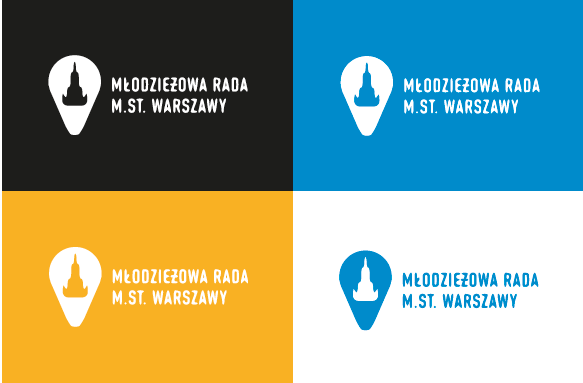 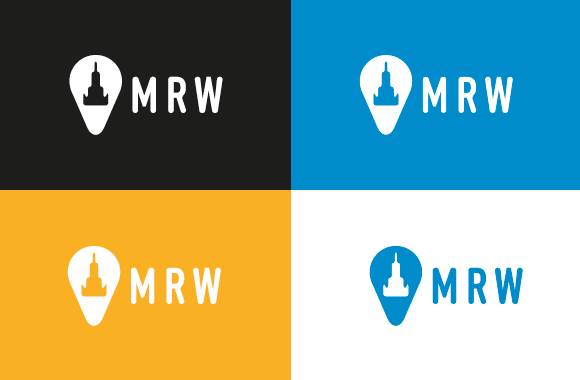 